Схема проезда к складу со стороны Москвы.  Удобно ехать по навигатору, забив координаты Координаты  55.825018, 37.349948                                                     Движение от ул. Генерала Белобородова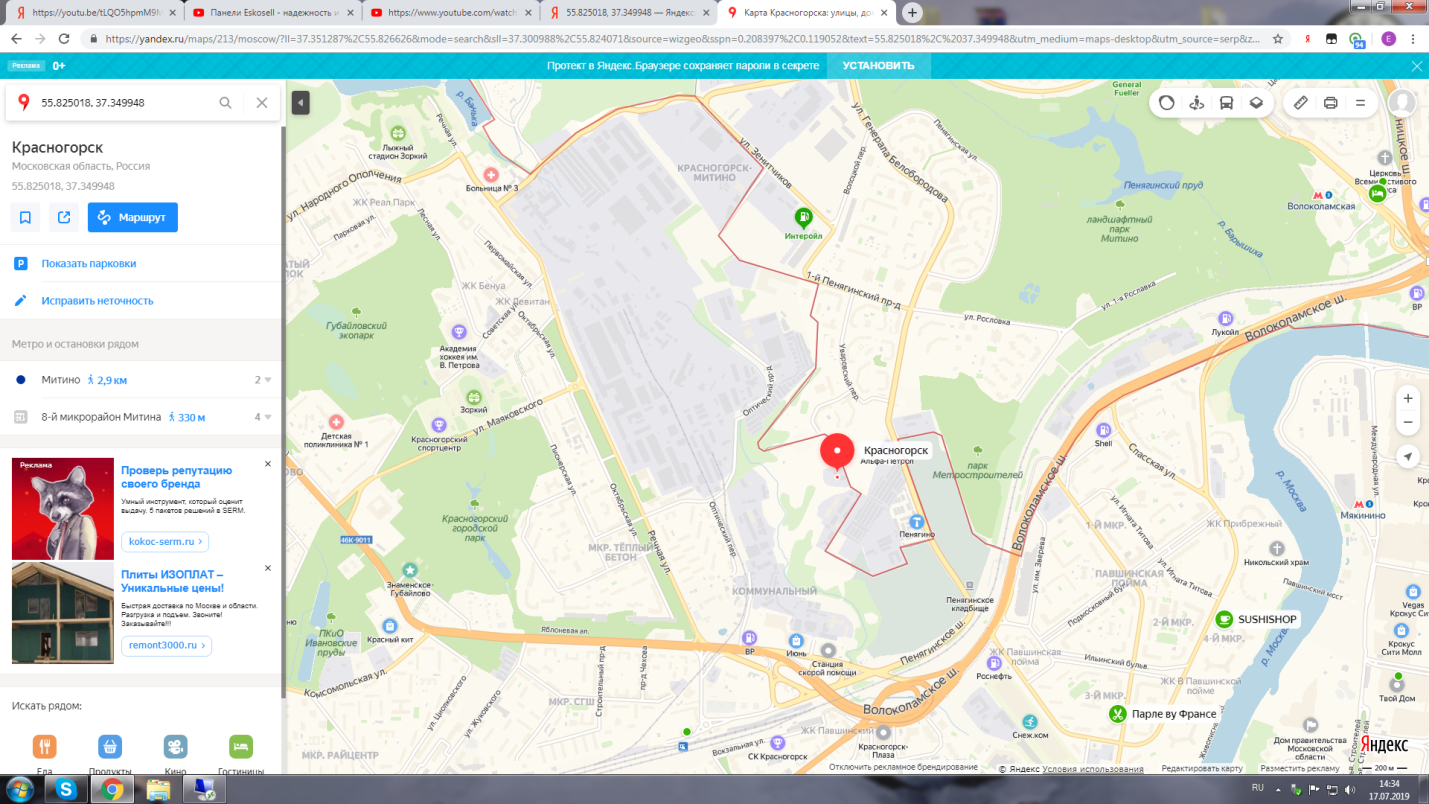 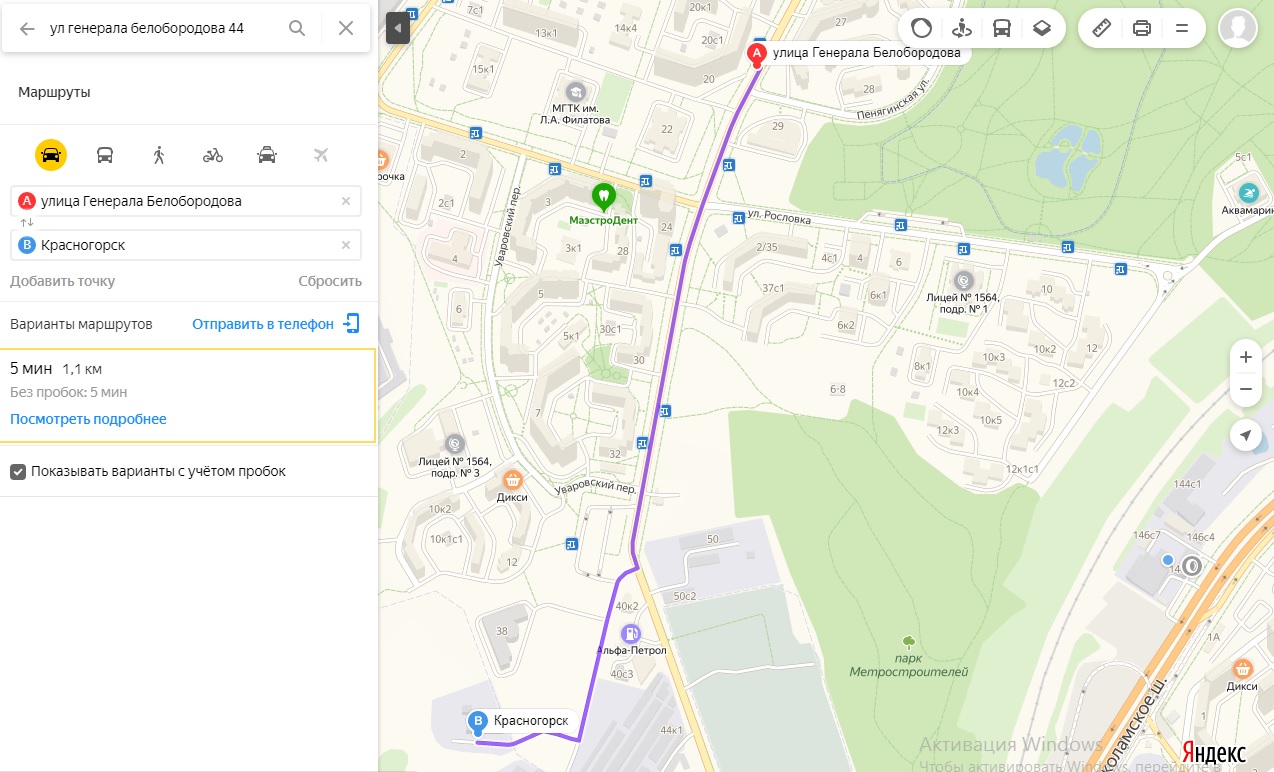 Видео здесь   Едем по правой полосе и выезжаем на грунтовую дорогу.           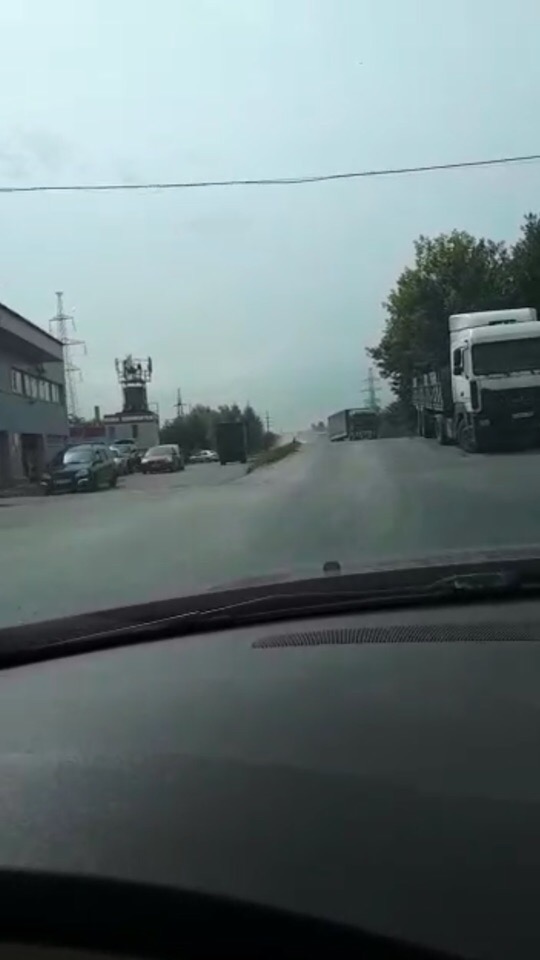 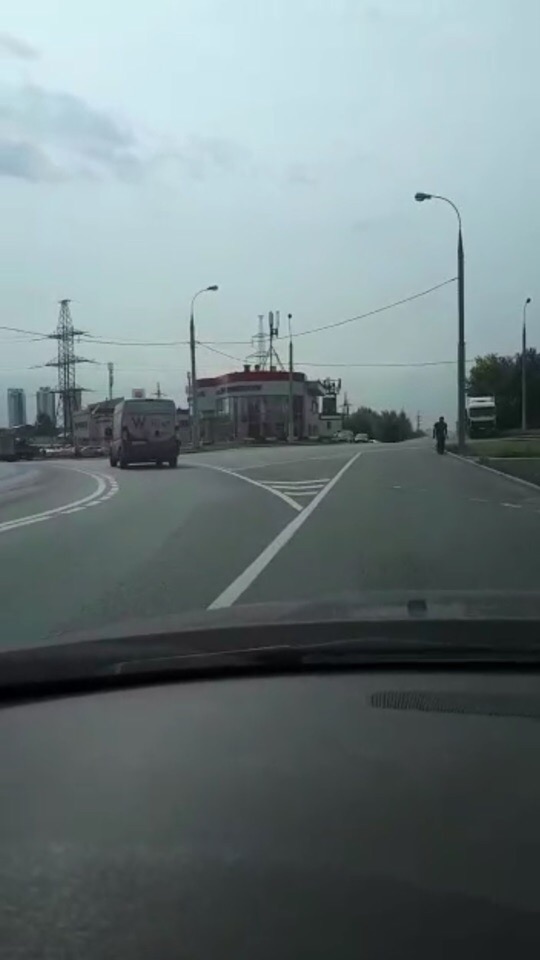 Видим ангар, не доезжая до него, на развилке – направо    Далее к синему складу          Вы приехали!   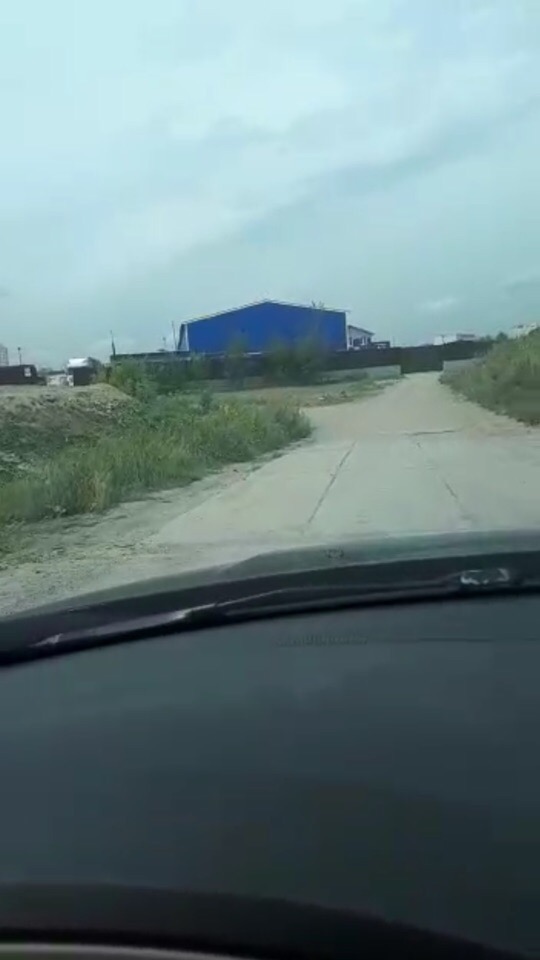 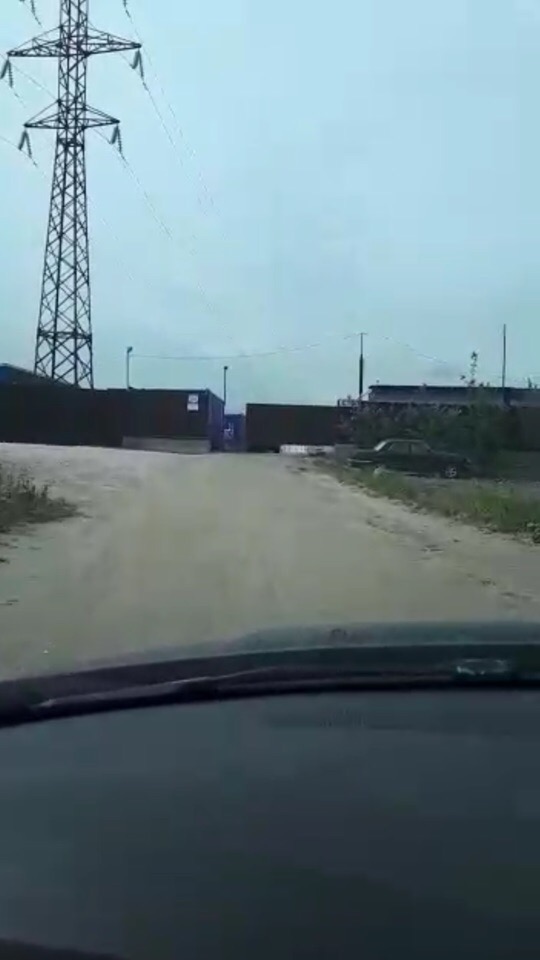 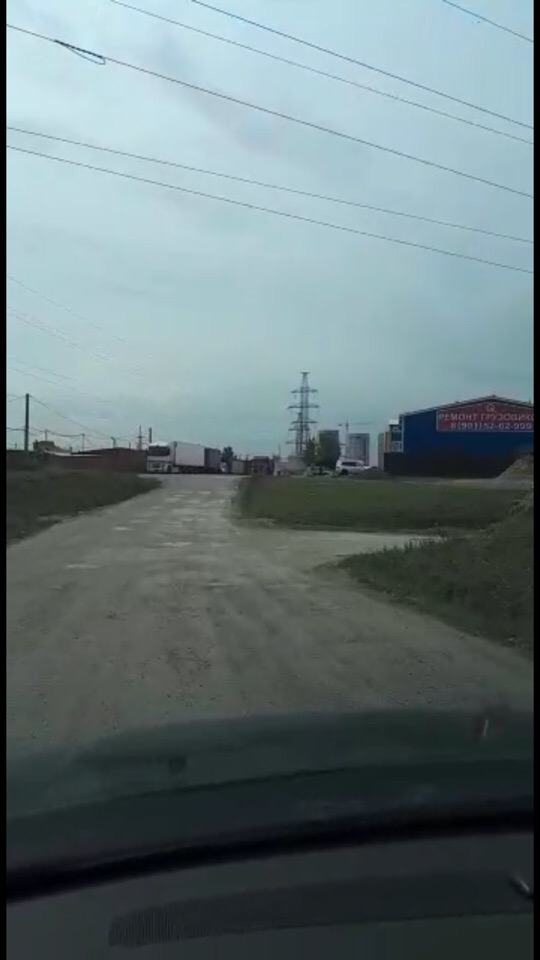 Телефон для связи :  8(495)380-10-62 доб.: 117